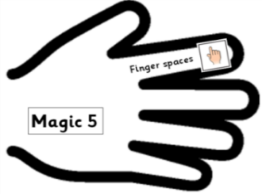 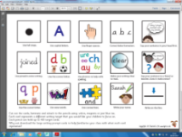 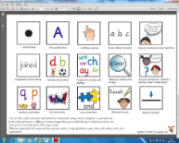 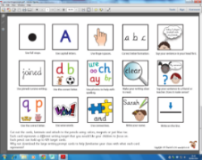 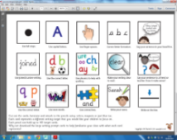 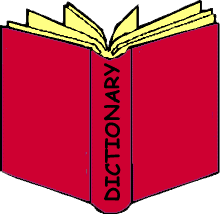 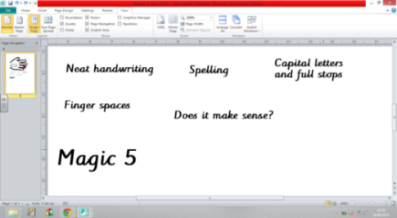 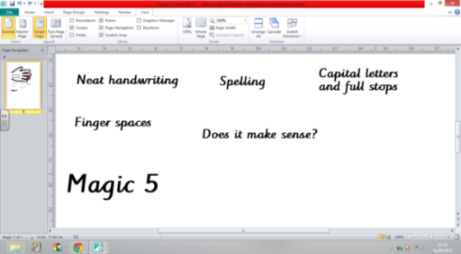 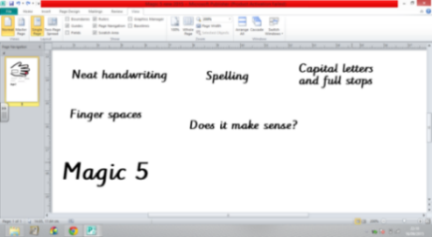 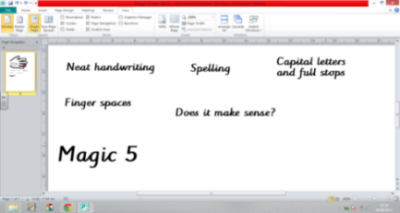 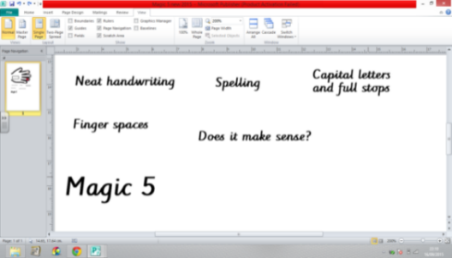 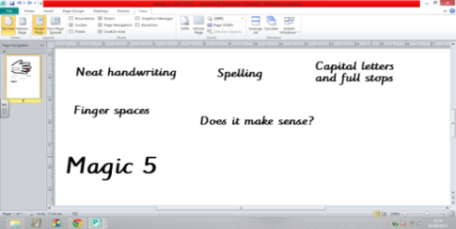 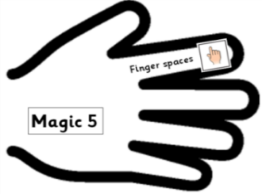 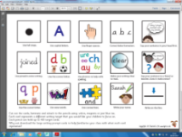 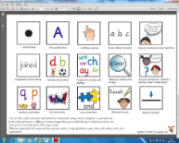 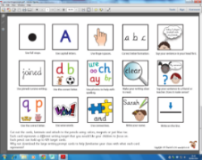 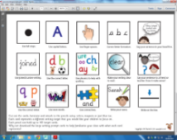 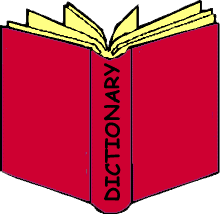 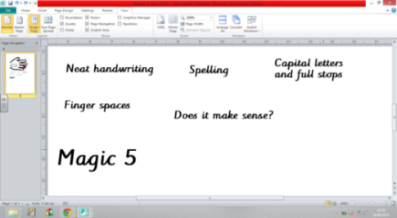 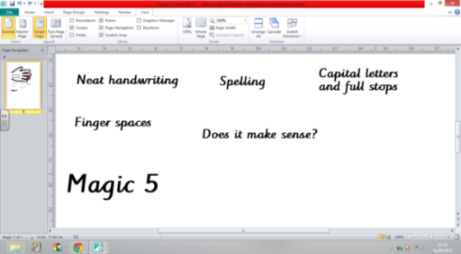 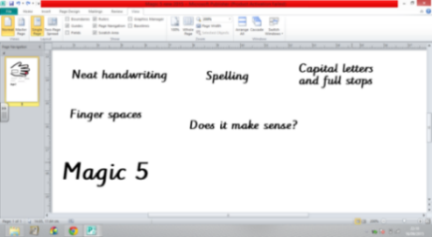 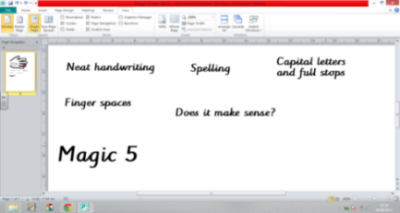 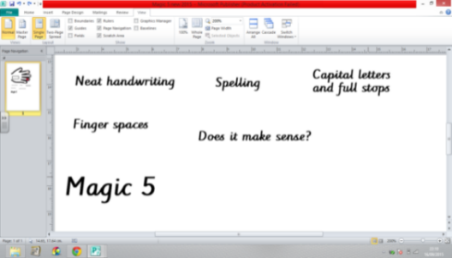 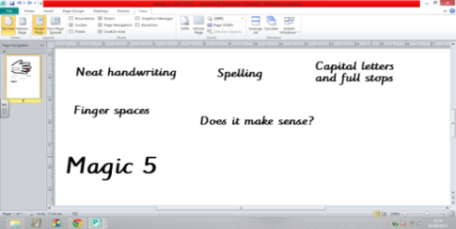 Date: Thursday 11th February 2021    SAL.O. Can I write the second section of my explanation text?Success criteria:Success criteria:SACan I use Magic 5 (non-negotiables)?Can I use Magic 5 (non-negotiables)?Have I used causal and sequencing conjunctions?Have I used causal and sequencing conjunctions?Have I used technical language and synonyms, e.g. process, creatures?Have I used technical language and synonyms, e.g. process, creatures?Have I used ENPs (expanded noun phrases) to add detail (2A – adjective, adjective, noun)?Have I used ENPs (expanded noun phrases) to add detail (2A – adjective, adjective, noun)?